Основные виды опасных отходов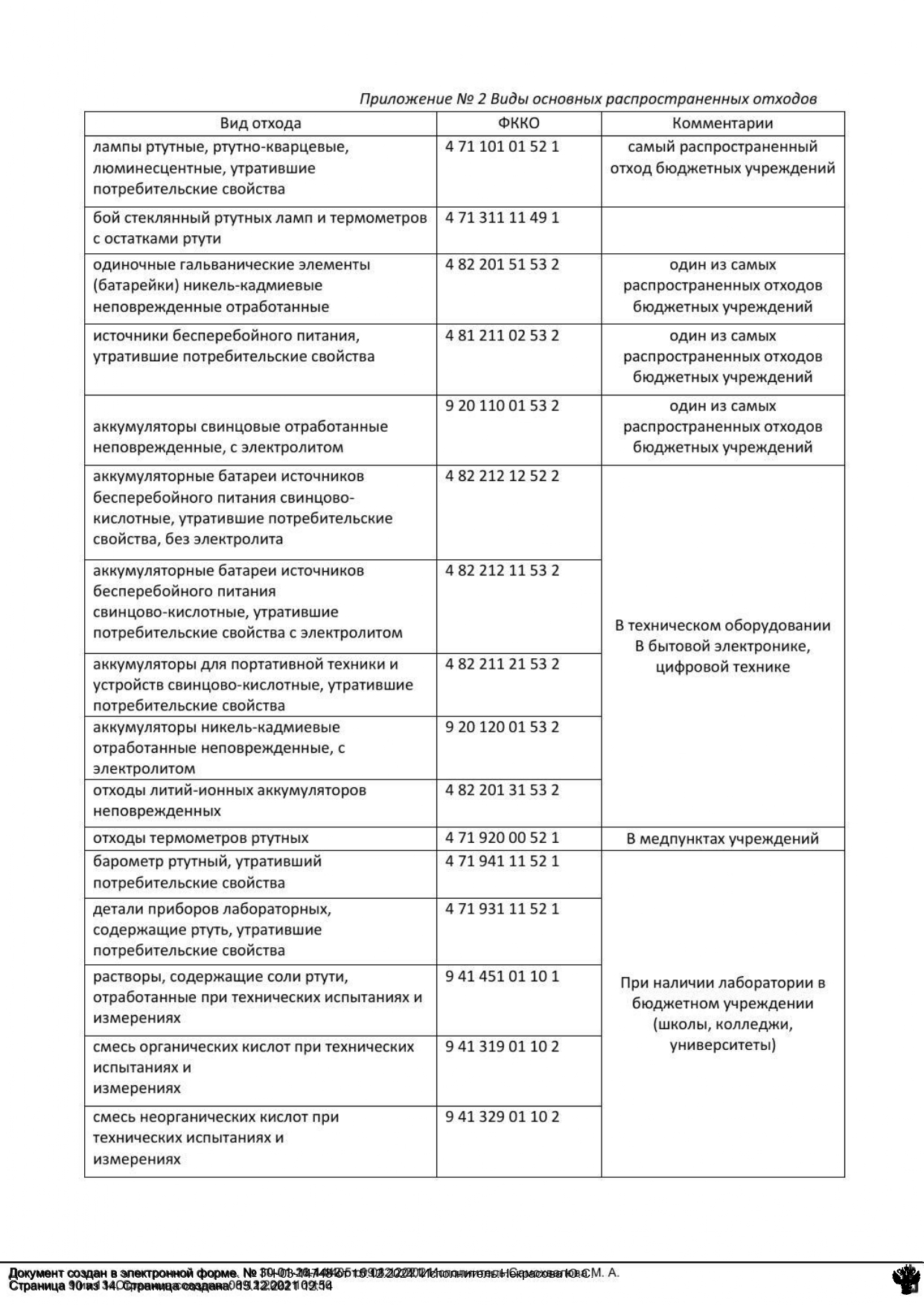 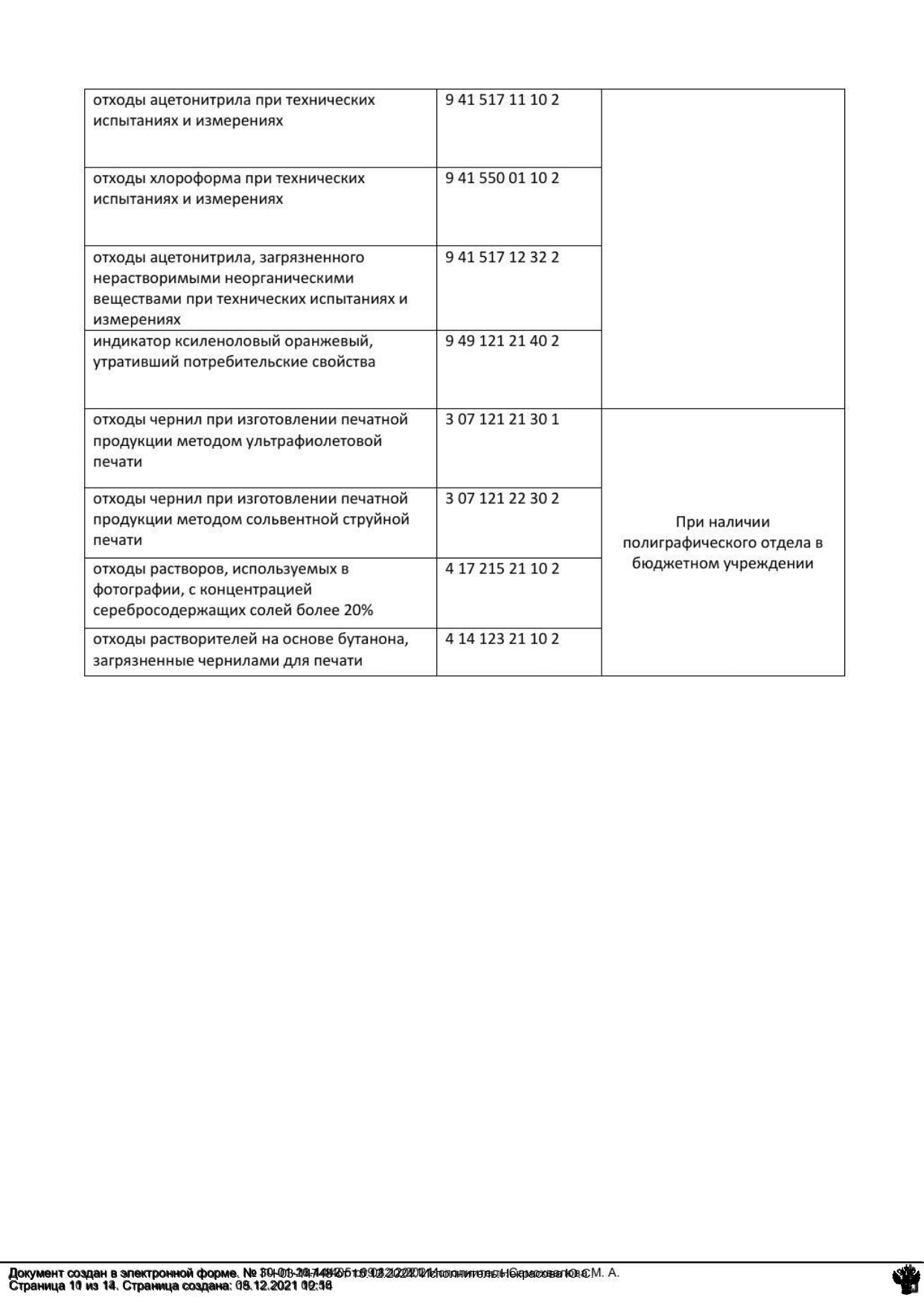 